5 MAYIS DÜNYA EBELER GÜNÜ KUTLAMASISağlık Bilimleri Fakültesi tarafından 5 Mayıs Dünya Ebeler Günü, Atatürk Üniversitesi Kültür ve Gösteri Merkezi’nde  bir panelle kutlandı.Sağlık Bilimleri Fakültesi, öğretim üyesi Yrd. Doç. Dr. Hava Özkan, Ebeliğin, tarihin en eski ve kutsal mesleklerinden biri olduğunu belirterek, tüm dünyada aile sağlığını korumak ve yükseltmek için çalışan ebelerin, mesleğin, yüklendiği önemli misyonu ile toplumun vazgeçilmez meslekleri arasında yer aldığını, sağlık alanında yurdumuzun her köşesinde önemli ve kutsal bir görev sürdürdüklerini vurguladı.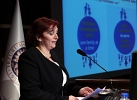 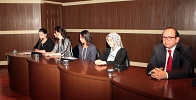 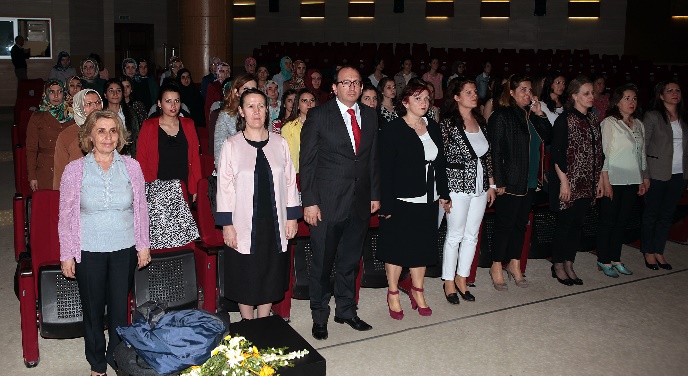 